Escape game numérique sur Le tour du monde en 80 jours.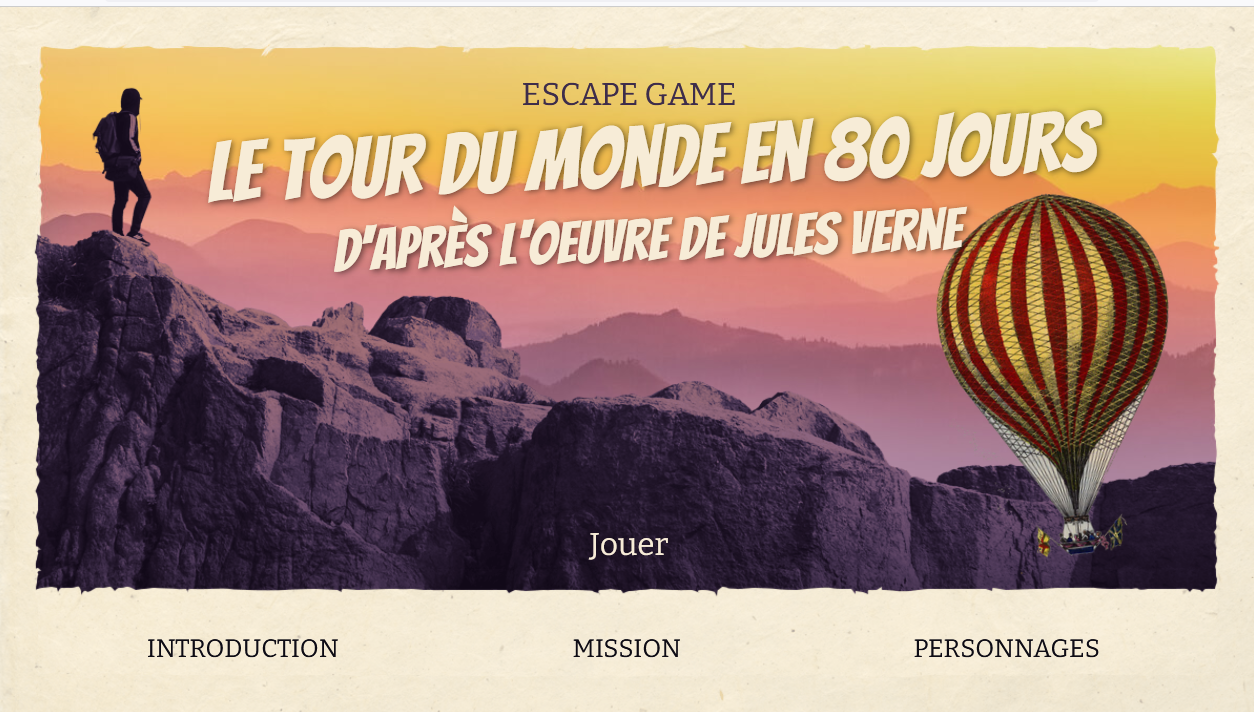 VillesRéponsesLondres4SuezLe numéro obtenu à Londres est faux !BombayPasseport n° 2064Calcutta123   à mettre dans cet ordre : 213A la pagode : il faut cliquer sur Kali (personnage bleu en bas au centre)
Numéro obtenu : 8Hong-KongIl faut choisir PrescottNuméro obtenu : 1YokohamaCalculer (3*9)/4 et relever le reste de la divisionNuméro obtenu : 3 
New YorkNuméro obtenu : 7Prénom du capitaine : SpeedyRetour à LondresIl faut mettre les chiffres dans l’ordre alphabétique des villes où ils ont été obtenus.8 1 7 3